Ad un cuore mosso dalla compassione non mancano la creatività e l’inventiva nel trovare  i mezzi necessari per risolvere i  problemi.“L’amore ha per compagno lo zelo…uno zelo efficace e operativo”.  “Perduta la mamma il 5 giugno 1886, ho pensato di poter far qualcosa che restasse in parrocchia a bene degli ammalati…ho comperato interamente tutto il caseggiato Meneghini di Scardevara…e col 1° maggio 1888 ho aperto il piccolo ospedale, con cinque ammalate…”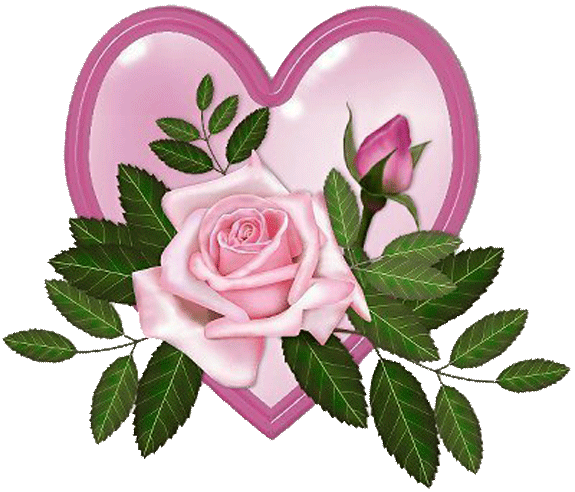 (Don Baldo)